Številka: 011-56/2017Datum:   14. 11. 2017Z A P I S N I K25. redne seje Statutarno-pravne komisije, dne 14. novembra 2017 ob 16.30 uriPRISOTNI: Breda PEČAN, Nina KLEVA, Miran HROVATIN, Vlado MARIČ, Gašper ČEHOVIN - se je pridružil pri obravnavi 2. točkeODSOTNI: Manca VADNJAL – opravičeno, Erika SKRLIČ, OSTALI PRISOTNI:	 Karmen Pavlič, podsekretar za pravne zadeve - vodja SPZ, zapisničarka.Predsednica je ugotovila, da je Statutarno-pravna komisija sklepčna, saj so prisotni 4 člani od sedmih (7). Predsednica je prebrala dnevni red in odprla razpravo.D N E V N I    R E D:Potrditev zapisnika 24. redne seje Statutarno – pravne komisije;Priprava predloga besedila Sprememb in dopolnitev Statuta Občine Izola;Priprava predloga besedila Sprememb in dopolnitev Poslovnika Občinskega sveta;Razno.Predlog dnevnega reda je bil soglasno sprejet, od 4 prisotnih članov komisije so se 4 opredelili,  4 so glasovali za, nihče proti.K točki 1Potrditev zapisnika 24. redne seje Statutarno – pravne komisijePredsednica je odprla razpravo o zapisniku 24. seje Statutarno – pravne komisije.Zapisnik je bil sprejet, od 4 prisotnih članov komisije so se 4 opredelili, 4 so glasovali za, nihče proti.K točki 2Priprava predloga besedila Sprememb in dopolnitev Statuta Občine IzolaPredsednica je odprla razpravo. Med razpravo se je pridružil Gašper Čehovin.V razpravi so sodelovali vsi prisotni.Predloge članov združi in posreduje gospa Pečan. Strokovna služba pripravi dopolnjen predlog in ga posreduje članom SPK v pregled.Ker ni bilo drugih razpravljavcev, je predsednica razpravo zaključila in dala na glasovanje sledeče:Statutarno – pravna komisija je obravnavala predlog besedila Sprememb in dopolnitev Statuta Občine Izola in sprejela sledečeMNENJEStatutarno-pravna komisija je določila besedilo sprememb in dopolnitev sprememb in dopolnitev Statuta Občine Izola. Besedilo Sprememb in dopolnitev Statuta OI je priloga zapisnika. SPK predlaga uvrstitev predloga Sprememb in dopolnitev Statuta OI na decembrsko sejo.Mnenje je bilo sprejeto, od 5 prisotnih članov komisije se jih je 5 opredelilo, 5 je glasovalo za, nihče proti.Predsednica je prekinila sejo SPK, ki se nadaljuje v sredo, 22. 11. 2017 ob 17.30.Seja se je zaključila ob 18:31 uri.Nadaljevanje seje SPK v sredo, 22. 11. 2017, ob 17:30 uriPRISOTNI: Breda PEČAN, Nina KLEVA, Miran HROVATIN, Vlado MARIČ, Gašper ČEHOVIN ODSOTNI: Manca VADNJAL – opravičeno, Erika SKRLIČ, OSTALI PRISOTNI:	 Karmen Pavlič, podsekretar za pravne zadeve - vodja SPZ, zapisničarka.Predsednica je nadaljevala sejo, ki je bila prekinjena dne 14. 11. 2017.K točki 2 - nadaljevanjePriprava predloga besedila Sprememb in dopolnitev Statuta Občine IzolaBesedilo predloga Sprememb in dopolnitev Statuta OI je pripravljeno za obravnavo na decembrski seji občinskega sveta.K točki 3Priprava predloga besedila Sprememb in dopolnitev Poslovnika Občinskega svetaPredsednica je odprla razpravo. V razpravi so sodelovali vsi prisotni.Člani SPK so razpravljali glede sprememb Poslovnika OS. Spremembe Poslovnika OS niso pripravljene v celoti. Člani SPK bodo nadaljevali s predlogom Sprememb in dopolnitev Poslovnika OS po sprejemu Sprememb in dopolnitev Statuta Občine Izola, predvidoma v začetku oziroma prvi polovici leta 2018.K točki 4RaznoPod točko Razno ni bilo razprave.Seja Statutarno pravne komisije se je zaključila ob 18:55 uri.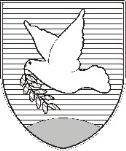 OBČINA IZOLA – COMUNE DI ISOLAOBČINSKI SVET – CONSIGLIO COMUNALEStatutarno-pravna komisijaCommissione giuridico - statutaria Sončno nabrežje 8 – Riva del Sole 86310 Izola – IsolaTel: 05 66 00 100, Fax: 05 66 00 110E-mail: posta.oizola@izola.siWeb: http://www.izola.si/Zapisala:Karmen PAVLIČ Predsednica:Breda PEČAN